Приложение №1 к приказу отдела образования администрации Армизонского муниципального районаот _06.04.2023 г._ № _34-ОД_Порядок выдачи разрешения на  прием  детей в общеобразовательные учреждения Армизонского муниципального района на обучение  по образовательным программам начального общего образования в возрасте младше 6 лет 6 месяцев и старше 8 лет Общие положения.      1.1. Настоящий Порядок регулирует выдачу разрешения на прием в муниципальные общеобразовательные учреждения Армизонского муниципального района на обучение по образовательным программам начального общего образования детей в возрасте младше 6 лет и 6 месяцев и старше 8 лет. 1.2. Настоящий Порядок разработан  в соответствии со следующими нормативными документами:- Федеральный закон от 29.12.2012 № 273-ФЗ «Об образовании в Российской Федерации».- Приказ Министерства  Просвещения РФ от 02.09.2020 г. №458 (ред. Приказов Минпросвещения от 08.10.2021 №707, от 30.08.2022 №784, от 23.01.2023 №47) «Об утверждении порядка приема на обучение по образовательным программам начального общего, основного общего и среднего общего образования».- Санитарные правила СанПиН 2.4.3648-20 .1.3. Прием детей в первый класс общеобразовательного учреждения на обучение по образовательным программам начального общего образования детей, не достигших на 1 сентября текущего года  возраста 6 лет и 6 месяцев, или старше 8 лет может осуществляться только по  разрешению отдела образования, осуществляющего полномочия Учредителя в сфере образования. 1.4. Обучение детей, не достигших возраста 6 лет 6 месяцев к началу учебного года, проводится в общеобразовательном учреждении с соблюдением всех гигиенических требований к условиям и организации образовательного процесса для детей данного возраста. В случае, если общеобразовательное учреждение не обеспечивает соблюдение отдельных гигиенических требований к условиям и организации образовательного процесса для детей дошкольного возраста, родители вправе дать письменное согласие на обучение детей при отсутствии отдельных условий, если ребенок не имеет медицинских противопоказаний. 2. Порядок выдачи разрешения2.1. Для получения разрешения на прием детей в возрасте 6 лет и 6 месяцев, или старше 8 лет на обучение по образовательным программам начального общего  образования родителям  (законным представителям)  ребенка необходимо обратиться в отдел образования.2.2. Родители (законные представители) ребенка представляют в Отдел образования заявление (приложение 1 к Порядку) не позднее, чем за 10 дней до начала учебного года.В заявлении родителями (законными представителями) ребенка указываются следующие сведения:- фамилия, имя, отчество (при наличии) ребенка;- дата рождения ребенка;- адрес места жительства и (или) адрес места пребывания ребенка;- фамилия, имя, отчество родителей (законных представителей) ребенка;- адрес места жительства и (или) адрес места пребывания родителя (ей) законного (ых) представителя (ых) ребенка;- адрес(а) электронной почты, номер(а) телефона(ов)  (при наличии) родителя (ей) законного(ых) представителя (ей) ребенка.2.3.При обращении в Отдел образования родителю (законному представителю) необходимо представить следующие документы:- копию документа, удостоверяющего личность родителя (законного представителя) ребенка;- копию свидетельства о рождении ребенка или документа, подтверждающего родство заявителя;- документ из медицинского учреждения, подтверждающего отсутствие противопоказаний по состоянию здоровья с записью «разрешено обучение в школе с (указывается возраст ребенка на 1 сентября текущего года)» (для получения разрешения на обучение  детей в возрасте младше 6 лет 6 месяцев);-  документ из медицинского учреждения, подтверждающий необходимость продления обучения в дошкольной  образовательной организации по состоянию здоровья с записью «нуждается в продлении посещения дошкольной образовательной организации по состоянию здоровья. Приступить к обучению в школе с (указывается возраст ребенка на 1 сентября рекомендуемого к обучению  в текущем году)» (для получения разрешения на обучение детей в возрасте старше 8 лет);- письменное согласие родителя (законного представителя) ребенка на обработку его персональных данных и персональных данных ребенка (приложение 2 к Порядку).2.4. Родители (законные представители) ребенка имеют право по своему усмотрению представлять другие документы.2.5. Иностранные граждане и лица без гражданства все документы представляют на русском языке или вместе  с заверенным в установленном порядке переводом на русский язык.2.6. Заявления  родителей (законных представителей) рассматриваются  Отделом образования в течение 5 рабочих дней со дня поступления заявления.2.7. По результатам рассмотрения заявления заявителю выдается ответ, который может содержать:- разрешение на прием детей на обучение в первый класс в возрасте 6 лет и 6 месяцев или старше 8 лет (приложение 3 к Порядку);-  уведомление об отказе в выдаче разрешения на прием детей на обучение в первый класс в возрасте младше 6 лет и 6 месяцев или старше 8 лет (приложение 4 к Порядку).2.8. В выдаче разрешения на прием детей в возрасте младше 6 лет и 6 месяцев на обучение по образовательным программам начального общего образования может быть отказано в следующих случаях:- отсутствие полного пакета документов, указанного в пункте 2.3 настоящего Порядка;- несогласие родителей (законных представителей) ребенка дошкольного возраста с условиями организации образовательного процесса для детей младшего школьного возраста;- наличие медицинских противопоказаний по состоянию здоровья.2.9. После получения разрешения на прием детей в возрасте младше 6 лет 6 месяцев и старше 8 лет на обучение по образовательным программам начального общего образования общеобразовательное учреждение осуществляет прием вышеуказанных детей в 1 класс в соответствии с Правилами приема соответствующей общеобразовательной организации2.10. Заявления родителей (законных представителей), разрешение на прием детей, равно как и уведомление об отказе в приеме регистрируются в специальном журнале.                                            Приложение №1 к Порядку.                                                                Форма заявления  о выдаче  разрешения на прием детей в возрасте  младше 6 лет 6 месяцев и старше 8 лет  в муниципальные автономные общеобразовательные учреждения на обучение по образовательным программам начального общего образования                                                                       Начальнику отдела образования                                                                        администрации Армизонского                                                                                                                района                                                                                                          ________________________________                                                                            ФИО родителя (законного представителя)                                                                      ребенка _______________________________,                                                                           проживающего по адресу ________________                                                                      ______________________________________,                                                                                                                                                                                                                                               ____________________________________                                                            _____________________________________                                                               паспорт (серия, №, когда и кем выдан),     контактный телефонЗАЯВЛЕНИЕ            Прошу выдать  разрешение на  обучение по образовательной программе начального общего образования в 20___ году __________________________________________________________________________  (полное наименование образовательной организации)(адрес места нахождения организации)моего  ребенка_______________________________________________________________                                                                ( ФИО ребенка полностью)«_____» ___________________20____ года рождения проживающего по адресу ____________________________________________________________________________(адрес регистрации и адрес фактического проживания ребенка)           в связи с тем, что к 1 сентября 20____-20____ учебного года он не достигнет возраста  шести лет и шести месяцев/ его возраст достиг более восьми лет.           Даю согласие на обработку  моих персональных данных  и  персональных данных моего ребенка в соответствии с действующим порядком в РФ.           С имеющимися условиями образовательного процесса согласен/не согласен (нужное подчеркнуть).           К заявлению прилагаются (указать прилагаемые документы):Копия документа удостоверяющего личностьКопия свидетельства о рожденииСправка из медицинской организацииСогласие на обработку персональных данных____________________________________________________________________________________________________________________________________________Результат рассмотрения заявления прошу довести до меня по __________________________________________________________________________________________________________________________________________________«_____»____________20_____года  _________________    ( _____________________)                                                                        подпись                               расшифровка              Приложение 2 к ПорядкуСогласие на обработку персональных данных ребенкаЯ, _________________________________________________________________________(фамилия, имя, отчество – при наличии)данные паспорта: __________   _____________ __________________________________                                 (серия)               (номер)                      (кем и когда выдан)являясь матерью/отцом (нужное подчеркнуть) _____________________________________________________________________________________     ______________________   (фамилия, имя, отчество ребенка)                                                  (дата рождения)         В соответствии с федеральным законом от 27.07.2006 г. №152-ФЗ «О персональных данных» даю согласие на обработку персональных данных моего ребенка в Отдел образования администрации Армизонского района с использованием средств автоматизации или без использования таких средств, включая хранение этих данных в архивах и размещение в информационно-телекоммуникационных сетях с целью предоставления доступа к ним.         Перечень персональных данных, на обработку которых я даю согласие: Ф.И.О. ребенка, дата рождения ребенка, адрес, данные свидетельства о рождении, сведения о психологической готовности к обучению в школе, сведения о состоянии здоровья.          Доступ к персональным данным может предоставляться родителям (законным представителям) ребенка, а также работникам Отдела образования администрации Армизонского района и общеобразовательной организации.          Я предоставляю Отделу образования администрации Армизонского района право осуществлять следующие действия (операции) с персональными данными: сбор, систематизацию, накопление, хранение, уточнение (обновление, изменение), использование, обезличивание, блокирование, уничтожение.          Я согласен (согласна), что Отдел образования администрации Армизонского района вправе включать обрабатываемые персональные данные моего ребенка в списки (реестры) и отчетные формы, предусмотренные нормативными документами федеральных и муниципальных органов управления образования, регламентирующими предоставление отчетных данных.          Настоящее согласие дано мной ____________________________.(дата)Я оставляю за собой право отозвать свое согласие посредством составления соответствующего письменного документа, который может быть направлен мной в адрес Отдела образования администрации Армизонского района по почте заказным письмом с уведомлением о вручении либо вручен лично под расписку  представителю Отдела образования администрации Армизонского района.Подпись _____________________                  Приложение 3 к Порядку Форма разрешения на прием детей в первый класс в возрасте 6 лет и 6 месяцев или старше 8 лет на обучение по образовательным программам начального общего образования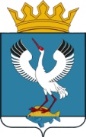          АДМИНИСТРАЦИЯ           АРМИЗОНСКОГО МУНИЦИПАЛЬНОГО РАЙОНА    ТЮМЕНСКОЙ ОБЛАСТИ    ОТДЕЛ ОБРАЗОВАНИЯ              ул. Карла Маркса д.1,       с.Армизонское,  Армизонский р- н        Тюменской обл.,627220       тел/факс  8(34547) 2-39-53,           тел.(34547) 2-37-35    E-mail: ric02econom@mail.ru  ______________№ ______  на _______ от __________Разрешение на прием детей в первый класс в возрасте 6 лет и 6 месяцев или старше 8 лет на обучение по образовательным программам начального общего образования	Отдел образования администрации Армизонского муниципального района, рассмотрев заявление и прилагаемые документы гражданина (гражданки) ____________________________________________________________________________  (Ф.И.О. родителя (законного представителя)на обучение его (её) сына/дочери (нужное подчеркнуть)(Фамилия, имя, отчество ребенка)«________» _______________20___ года рождения, разрешает прием в общеобразовательное учреждение по образовательным программам начального общего образования ребенка, не достигшего к 1 сентября текущего года возраста 6 лет 6 месяцев/ превышения возраста 8 лет, с 01.сентября 20_____ г. Начальник отдела   ____________  /__________________/                                                                                        Приложение 4 к Порядку Форма уведомления об отказе в выдаче разрешения  на прием детей на обучение в первый класс в возрасте младше 6 лет и 6 месяцев или старше 8 лет                                              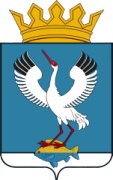          АДМИНИСТРАЦИЯ           АРМИЗОНСКОГО МУНИЦИПАЛЬНОГО РАЙОНА    ТЮМЕНСКОЙ ОБЛАСТИ    ОТДЕЛ ОБРАЗОВАНИЯ              ул. Карла Маркса д.1,       с.Армизонское,  Армизонский р- н        Тюменской обл.,627220       тел/факс  8(34547) 2-39-53,           тел.(34547) 2-37-35    E-mail: ric02econom@mail.ru  ______________№ ______  на _______ от __________Уведомление об отказев выдаче разрешения  на прием детей на обучение в первый класс в возрасте младше 6 лет и 6 месяцев или старше 8 лет 	Отдел образования администрации Армизонского муниципального района, рассмотрев заявление и прилагаемые документы гражданина (гражданки) ____________________________________________________________________________(Фамилия, имя, отчество)на обучение его (её) (сына/дочери (нужное подчеркнуть)(Фамилия, имя, отчество ребенка)«______» ____________ 20___ года рождения, уведомляет Вас об отказе в разрешении на прием Вашего ребенка, не достигшего к 1 сентября текущего года возраста 6 лет 6 месяцев/ превышения возраста 8 лет, в общеобразовательное учреждение на обучение по образовательным программам начального общего образования по следующей (-им) причине (-ам):____________________________________________________________________________________________________________________________________________________________________________________________________________________________________Начальник отдела         ______________  /__________________/